POTRDILO O OPRAVLJENEM PROSTOVOLJSKEM DELUPodatki o organizacijiNaziv:Sedež (naslov, poštna številka in pošta):Kontaktni elektronski naslov: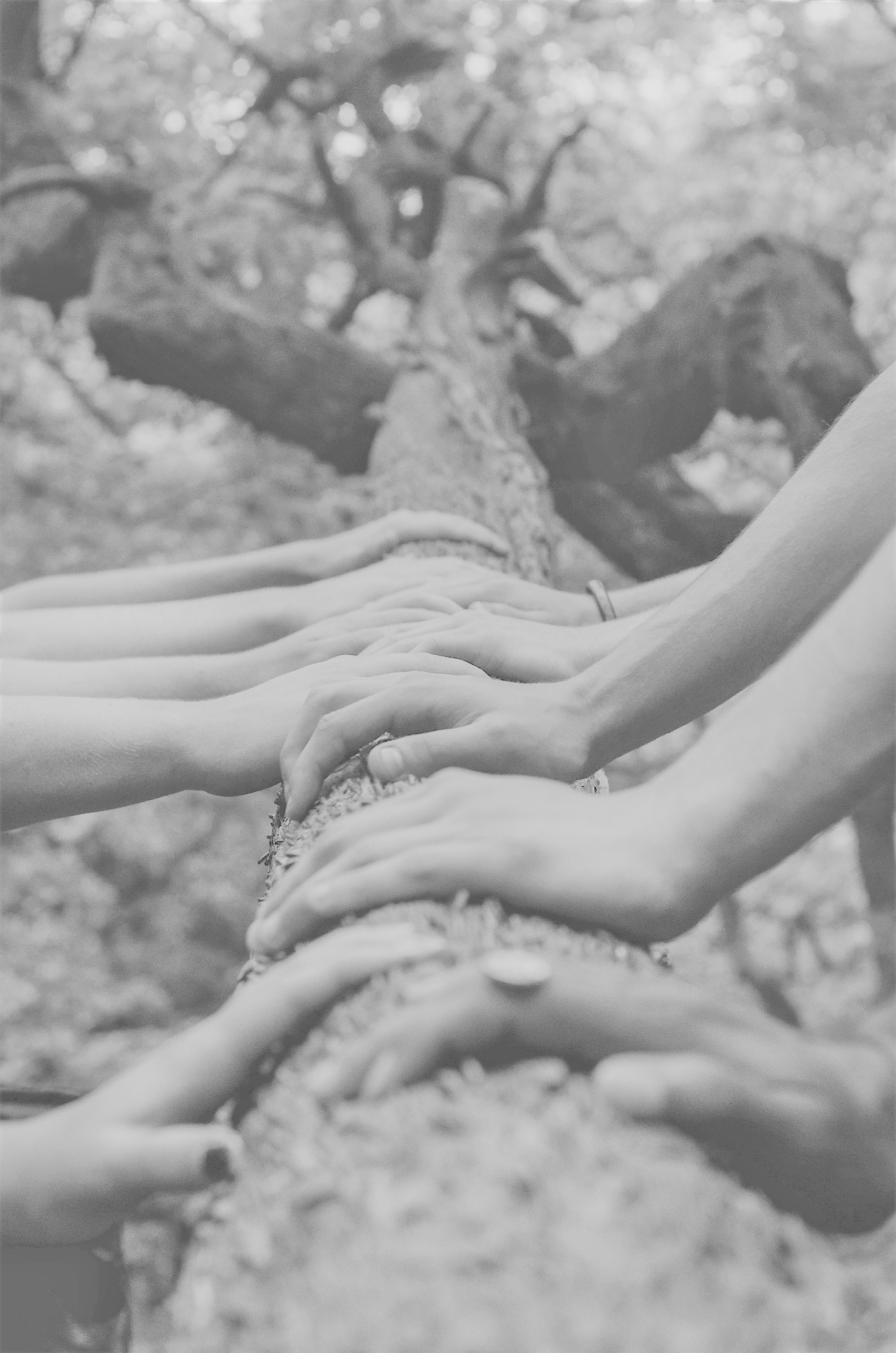 Potrjujemo, da je  ________________________________ (ime in priimek prostovoljca), rojen_a _____________ (datum rojstva), stanujoč_a ___________________________________ (naslov prebivališča) v obdobju od __________ do __________ opravil_a _______ ur prostovoljskega dela – pomoč pri odpravi posledic poplav v kraju __________________.Žig:Kraj in datum:Ime in priimek odgovorne osebe:(podpis)